Supplemental Table 1. Definition and measurement details of laboratory values or biomarkers.Supplemental Table 2. Comparisons between models used for prediction. ARIC: Atherosclerosis Risk in Communities Study; RF-SLAM: random forest statistical method for survival, longitudinal, and multivariable outcomes.Supplemental Table 3.  Characteristics of clinical conditions at visit 4 of Atherosclerosis Risk in Communities (ARIC) study participants.Supplemental Table 4. Candidate covariates with missingness > 10% of total observations.  AHA: American Heart AssociationSupplemental Table 5. Top 10 predictors that explained the largest variation of RF-SLAM prediction for sudden cardiac death selected through regressing the bootstrapped predicted risk on candidate variables.  RF-SLAM: random forest statistical method for survival, longitudinal, and multivariable outcomes.Supplemental Table 6. Top 10 predictors that explained the largest variation of RF-SLAM prediction for sudden cardiac death with excluding candidate variables with > 50% missingness. RF-SLAM: random forest statistical method for survival, longitudinal, and multivariable outcomes.Supplemental Table 7. Top 10 predictors that explained the largest variation of RF-SLAM prediction for sudden cardiac death among participants without baseline coronary heart disease. RF-SLAM: random forest statistical method for survival, longitudinal, and multivariable outcomes.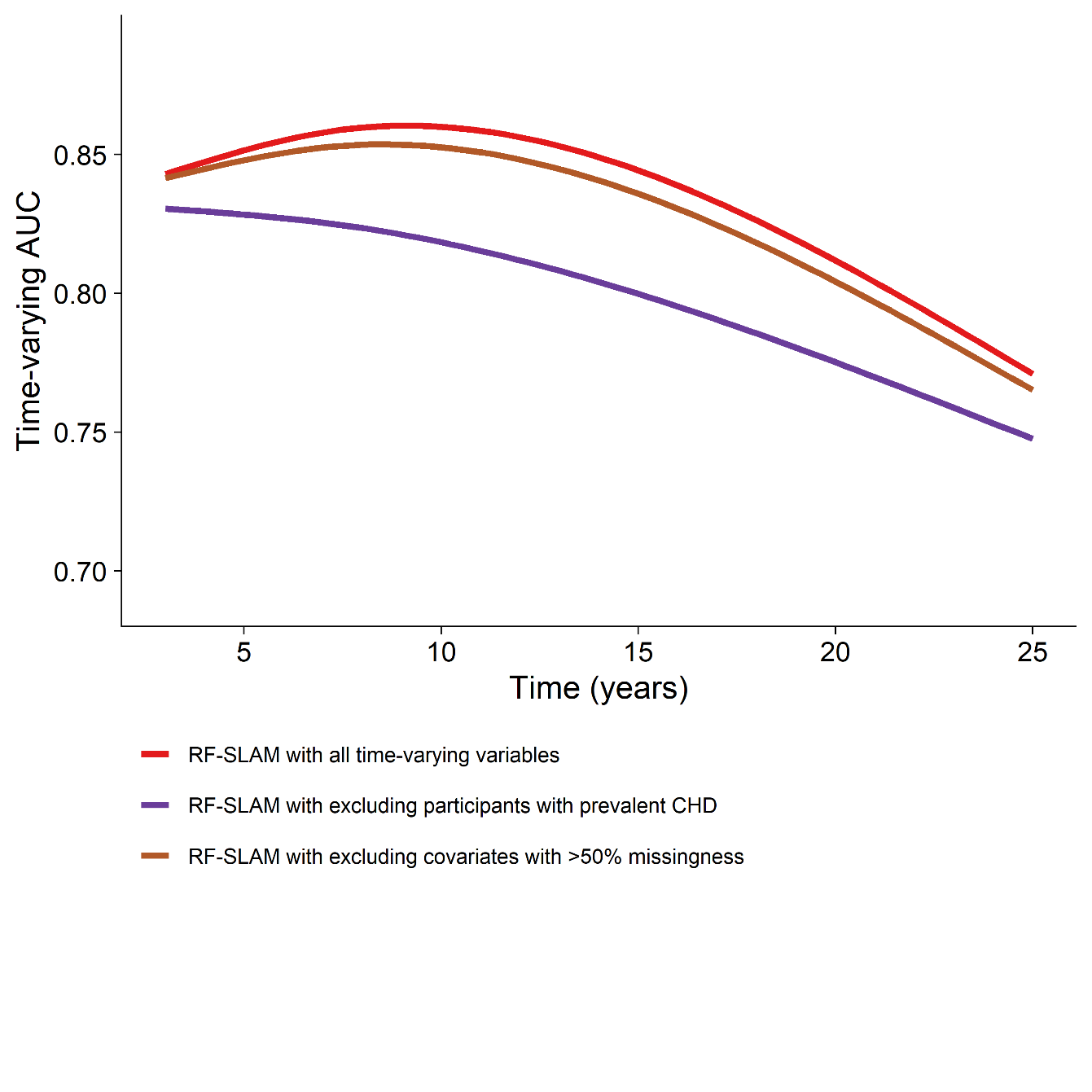 Supplemental Figure 1. AUC performances for predicting sudden cardiac death by RF-SLAM model including all participants and all time-varying covariates (main model) comparing with excluding participants with coronary heart disease at baseline or excluding covariates with >50% missingness. Main model is in red; the model with excluding participants with prevalent coronary heart disease is in brown; the model with excluding participants with covariates with >50% missingness is in purple. AUC: area under the curve; RF-SLAM: random forest statistical method for survival, longitudinal, and multivariable outcomes.DefinitionsMeasurementsMeasurementsMeasurementsMeasurementsDefinitionsVisit 1Visit 2Visit 3Visit 4C-reactive protein (CRP)Plasma levels of high sensitivity CRP were determined by an immunophelometric assay (Siemens Healthcare Diagnostics, Deerfield, IL). ✓✓White blood cells (WBC) countWBC count was determined by automated particle Coulter Counters based on WBCs retrieved from whole anti-coagulated blood within 24 hours after venipuncture in local hospital hematology laboratories.  ✓✓✓✓HematocritHematocrit levels were calculated from the measurement of red blood cells and either the calculated erythrocyte mean cell volume using Coulter counter (Coulter Diagnostics, Hialeah, FL) or pattern of light scattering using Hemalog H-6000 (Technicon Corporation, Tarrytown, NY). ✓✓✓✓HemoglobinHemoglobin was measured using automated hematology analyzers, Coulter S+IV (Beckman Coulter, Fullerton, CA) and Technicon H‐6000 (Technicon Corporation, Tarrytown, NY). ✓✓✓N-terminal pro-brain natriuretic peptide (NT-proBNP)Plasma NT-proBNP levels were measured in stored plasma samples using an electrochemiluminescent immunoassay on an automated Cobas e411 analyzer (Roche Diagnostics, Indianapolis, IN). The lower limit of detection for this assay is 5 pg/ml.✓✓✓Troponin IHigh sensitivity troponin I (hs-TnI) levels were measured using a chemiluminescent immunoassay, Architect Stat Troponin-I (Abbott Laboratories, Abbott Park, IL) on an automated chemistry analyzer, Architect i 2000sr (Abbott Laboratories, Abbott Park, IL). The limit of detection of the hs-TnI assay was 1.2 ng/L.✓Troponin T High sensitivity troponin T (hs-TnT) levels were measured using a high-sensitivity assay implemented on an automated Cobas e411 analyzer, Elecsys Troponin T (Roche Diagnostics, Indianapolis, IN). The limit of detection of the hs-TnT assay was 5 ng/L and undetectable levels were assigned a value of 5 ng/L.✓✓✓FibrinogenPlasma fibrinogen levels were determined using the thrombin time titration method with reagents (General Diagnostics Organon Technica Co., Morris Plains, NJ). ✓Total cholesterolTotal cholesterol levels were measured using enzymatic methods with reagents (Boehringer-Mannheim Biochemical, Indianapolis, IN) and adapted for analysis using the Cobas-Bioanalyzer (Roche, Montclair, NJ).✓✓✓✓High-density lipoprotein (HDL) cholesterolHDL cholesterol levels were determined enzymatically after dextran sulfate-Mg2+ precipitation of other lipoproteins.✓✓✓✓Low-density lipoprotein (LDL) cholesterolLDL cholesterol levels were estimated with the Friedewald formula.✓✓✓✓TriglyceridesTriglycerides levels were measured using enzymatic methods with reagents (Boehringer-Mannheim Biochemical, Indianapolis, IN) and adapted for analysis using the Cobas-Bioanalyzer (Roche, Montclair, NJ).✓✓✓✓Serum creatinineSerum creatinine levels were measured by the modified kinetic Jaffé method, standardized to the National Institute of Standards and Technology standard, and calibrated to an isotope dilution mass spectrometry-traceable reference method.✓✓✓Estimated glomerular filtration rate (eGFR)eGFR was calculated using the 2009 Chronic Kidney Disease Epidemiology Collaboration (CKD-EPI) creatinine equation ✓✓✓Serum albuminSerum albumin concentrations were measured with a Coulter DACOS instrument (Coulter Diagnostics, Hialeah, FL) using Coulter's bromcresol green colorimetric assay.✓✓✓Urine albuminConcentrations of urinary albumin were determined separately by nephelometry and the Jaffé method, respectively using spot urine samples.✓Blood glucoseSerum glucose was assayed by a hexokinase/glucose-6-phosphate dehydrogenase method. ✓✓✓✓Serum sodium (Na)Serum Na levels were assessed with a Coulter DACOS analyzer (Coulter Instruments, Hialeah, FL) using a direct ion-selective electrode.✓✓Serum potassium (K)Serum K levels were measured on a Coulter DACOS analyzer (Coulter Instruments, Hialeah, FL) using a direct ion-selective electrode. ✓✓Blood urea nitrogen (BUN)Serum BUN concentrations were determined by an Architect Ci8200 automatic analyzer (Abbott Laboratories. Abbott Park, IL) with Abbott diagnostic reagents following standard experiment procedures provided by the manufacturer. ✓Serum magnesium (Mg)Serum Mg levels were measured based on the procedure of Gindler and Heth using the metallochromic dye, Calmagite (1-(1-hydroxy-4-methyl-2-phenylazo)-2-napthol-4sulfonic acid). ✓✓RF-SLAMRandom forest survivalPoisson regression model with all candidate variablesPoisson regression model with RF-SLAM predictorsPoisson regression model with RF-SLAM predictors and interactionsDataTime-varying covariates from four visitsBaseline covariatesTime-varying covariates from four visitsTime-varying covariates from four visitsTime-varying covariates from four visitsUnderlying modelPoisson regression log-likelihood for splitting ratesLog-rank splittingPoisson regression with offsetPoisson regression with offsetPoisson regression with offsetPredictors selectionSplitting variables maximize the difference in children nodesSplitting variables maximize the difference in children nodesStepwise regression (AIC)Stepwise regression (AIC)Stepwise regression (AIC)Missing dataImputation by randomly drawing from non-missing dataImputation by randomly drawing from non-missing dataMultivariate Imputation by Chained Equations (MICE)Multivariate Imputation by Chained Equations (MICE)Multivariate Imputation by Chained Equations (MICE)ValidationOut-of-bag predictionsOut-of-bag predictions5-fold cross validation5-fold cross validation5-fold cross validationCovariatesAll covariatesAll covariatesAll covariatesPredictors selected in RF-SLAM modelPredictors selected in RF-SLAM modelInteraction/non-linearityCaptured in regression treeCaptured in regression treeNot captured; assuming additive effectsNot captured; assuming additive effectsManually add interactions identified in RF-SLAM modelMetric, N (%)No SCD (N = 11,277)SCD (N = 277)P-value   Coronary heart disease854 (7.7)89 (33.1)<0.001   Heart failure574 (5.1)48 (17.3)<0.001   Stroke245 (2.2)21 (7.6)<0.001   Diabetes mellitus1266 (11.2)82 (29.6)<0.001   Hypertension5304 (47.3)184 (66.9)<0.001   Atrial fibrillation105 (0.9)4 (1.5)0.574% of missingness of total observationsTroponin I80%Urine albumin79%Troponin T74%Fibrinogen72%Serum nitrogen71%N-terminal pro-brain natriuretic peptide56%C-reactive protein55%Serum albumin53%Dietary quality score49%Physical activity (intensity)48%Physical activity (meeting AHA recommendations or not)48%Presence of diagnostic Q-wave45%Serum magnesium45%Serum sodium45%Serum potassium45%white blood cells count28%Hematocrit28%Serum creatinine24%Estimated glomerular filtration rate24%Carotid intima-media thickness22%Use of anti-diabetic medications11%Bootstrap 1Bootstrap 2Bootstrap 3Bootstrap 4Bootstrap 5Bootstrap 6Bootstrap 7Bootstrap 8Bootstrap 9Bootstrap 10Prior coronary heart disease (48%)Prior coronary heart disease (48.5%)Prior coronary heart disease (45.3%)Prior coronary heart disease (49.9%)Prior coronary heart disease (51.5%)Prior coronary heart disease (47.4%)Prior coronary heart disease (46.9%)Prior coronary heart disease (48.4%)Prior coronary heart disease (49.7%)Prior coronary heart disease (48.7%)Diabetes mellitus (13.8%)Diabetes mellitus (12.5%)Diabetes mellitus (13.7%)Diabetes mellitus (12.2%)Diabetes mellitus (14.2%)Use of anti-diabetic medications (14.2%)Diabetes mellitus (11.4%)Use of anti-diabetic medications (14.4%)Use of anti-diabetic medications (12.5%)Diabetes mellitus (12.7%)Hypertension (5%)Hypertension (5%)Hypertension (4.9%)Hypertension (5%)Hypertension (5%)Hypertension (5.4%)Hypertension (5.2%)Hypertension (5.2%)Hypertension (5%)Hypertension (5%)N-terminal pro-brain natriuretic peptide (3.5%)N-terminal pro-brain natriuretic peptide (3.8%)T wave abnormality in any of leads I,  aVL, and V6 (3.8%)T wave abnormality in any of leads I,  aVL, and V6 (4.3%)T wave abnormality in any of leads I,  aVL, and V6 (3.3%)T wave abnormality in any of leads I,  aVL, and V6 (3.6%)T wave abnormality in any of leads I,  aVL, and V6 (3.7%)N-terminal pro-brain natriuretic peptide (3.8%)T wave abnormality in any of leads I,  aVL, and V6 (3.5%)T wave abnormality in any of leads I,  aVL, and V6 (3.4%)T wave abnormality in any of leads I,  aVL, and V6 (3.2%)T wave abnormality in any of leads I,  aVL, and V6 (2.7%)Number of cardiac-related hospitalization (3.2%)N-terminal pro-brain natriuretic peptide (2.2%)N-terminal pro-brain natriuretic peptide (2.7%)N-terminal pro-brain natriuretic peptide (2.7%)N-terminal pro-brain natriuretic peptide (3.3%)T wave abnormality in any of leads I,  aVL, and V6 (3.3%)N-terminal pro-brain natriuretic peptide (3.1%)Sex (1.3%)Number of cardiac-related hospitalization (2.2%)Number of cardiac-related hospitalization (2%)N-terminal pro-brain natriuretic peptide (2%)Number of cardiac-related hospitalization (2%)ST junction & segment depression in any of leads I, aVL, or V6 (2.2%)Number of cardiac-related hospitalization (2%)Troponin T (1.9%)Number of cardiac-related hospitalization (2.4%)Diabetes mellitus (2.2%)Number of cardiac-related hospitalization (2.5%)Sex (1.3%)ST junction & segment depression in any of leads I, aVL, or V6 (1.2%)Sex (1%)Troponin T (1.6%)Number of cardiac-related hospitalization (1.1%)Sex (1.2%)Use of anti-diabetic medications (1.8%)ST junction & segment depression in any of leads I, aVL, or V6 (1.3%)Number of cardiac-related hospitalization (1.9%)QRS duration (0.6%)ST junction & segment depression in any of leads I, aVL, or V6 (1.3%)Sex (1.1%)Troponin T (0.8%)Sex (1.1%)Sex (1%)Cornell voltage (1.1%)Number of cardiac-related hospitalization (1.5%)Sex (1.2%)ST junction & segment depression in any of leads I, aVL, or V6 (1.4%)ST junction & segment depression in any of leads I, aVL, or V6 (1.7%)Troponin T (0.8%)Prior stroke (0.4%)ST junction & segment depression in any of leads I, aVL, or V6 (0.7%)Prior stroke (0.9%)Troponin T (0.8%)ST junction & segment depression in any of leads I, aVL, or V6 (1.1%)Sex (0.9%)Troponin T (0.6%)Sex (1%)Prior stroke (0.4%)Prior stroke (0.6%)Cornell voltage (0.3%)Cornell voltage (0.6%)Race (0.3%)QRS duration (0.6%)Troponin T (0.9%)Cornell voltage (0.9%)Use of anti-hypertensive medications (0.4%)Cornell voltage (0.9%)Cornell voltage (0.4%)VariableCategory% of total variation explained1Prior coronary heart diseaseClinical factors42.83%2Diabetes mellitusClinical factors13.65%3HypertensionClinical factors5.60%4T wave abnormality in any of leads I, aVL, and V6Electrophysiologic variables4.63%5ST junction & segment depression in any of leads I, aVL, or V6 Electrophysiologic variables 2.70%6Number of cardiac-related hospitalizationClinical factors2.45%7QRS durationElectrophysiologic variables2.37%8SexDemographics & anthropometric variables 1.22%9Use of anti-hypertensive medicationsMedications1.20%10Cornell voltage Other cardiac indices0.72%VariableCategory% of total variation explained1Diabetes mellitus Clinical factors23.47%2HypertensionClinical factors11.05%3N-terminal pro-brain natriuretic peptideLaboratory values or biomarkers6.90%4T wave abnormality in any of leads I, aVL, and V6Electrophysiologic variables5.38%5Troponin ILaboratory values or biomarkers3.31%6Number of cardiac-related hospitalizationClinical factors3.11%7Cornell voltage Other cardiac indices2.52%8ST junction & segment depression in any of leads I, aVL, or V6 Electrophysiologic variables1.97%9RaceDemographics & anthropometric variables 1.95%10SexDemographics & anthropometric variables 1.91%